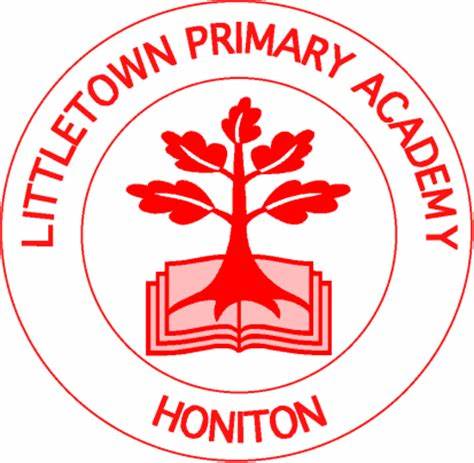 Littletown Primary Academy Whole School Provision Map 2022 - 23 Staff complete the Devon Graduated response Quick checker and Further Assessment of area of Need in conjunction with this whole Provision Map for Support or Intervention activities  Wave 1 Inclusive quality first teaching for all.  Good quality, inclusive teaching which takes into account the learning needs of all the children in the classroom. This includes providing differentiated work and creating an  inclusive learning environment.  Wave 1 examples:  Personalised delivery e.g. simplified language, slower pace  Personalised outcomes Adapted visual aids, modelling   Use of writing frames etc. Wave 2 Additional support to enable children to work at age-related expectations or above.  Specific, additional and time-limited support provided for some children who are falling behind the age expected level – often targeted at a group of pupils with similar  needs. Classroom support (catch-up)  Wave 2 examples: In class LSA literacy and numeracy support  Lexia, catch up programmes  Small group – withdrawal  for in class lessons or additional catch up to lessons such as precision teaching.Handwriting practice with Funky finger practice. Differentiated resources  Wave 3 Additional highly personalised interventions.  Targeted provision for a small percentage of children who either require a high level of additional support/specialised provision in order to address their needs or children who  have been identified for an intervention designed to accelerate progress. Additional to and different from, 1:1/small group time provision, Wave 3 examples: Speech and language interventions External agency intervention including; Physiotherapy exercises or Occupational Therapy sessionsFun FitIndividual literacy, phonic programme - Read, Write Inc    Additional planning and individual arrangements for transition  Individual access  arrangements for SATsSupport and Intervention based on Area of NeedCommunication & InteractionCommunication & InteractionCommunication & InteractionCommunication & InteractionCommunication & InteractionCommunication & InteractionCommunication & InteractionCommunication & InteractionCommunication & InteractionCommunication & InteractionAssessment:To ascertain the area of need use the Graduated Response Quickchecker and Assessment Resources.  Other Assessments to use alongside the GR:In class Observations Well comm and Speech and Infant Language LinkSpecialist support and interventions e.g. Educational Psychologists (EPs), Speech and Language Therapists SALT  Verbal and Non Verbal Testing in learning screenings Assessment:To ascertain the area of need use the Graduated Response Quickchecker and Assessment Resources.  Other Assessments to use alongside the GR:In class Observations Well comm and Speech and Infant Language LinkSpecialist support and interventions e.g. Educational Psychologists (EPs), Speech and Language Therapists SALT  Verbal and Non Verbal Testing in learning screenings Assessment:To ascertain the area of need use the Graduated Response Quickchecker and Assessment Resources.  Other Assessments to use alongside the GR:In class Observations Well comm and Speech and Infant Language LinkSpecialist support and interventions e.g. Educational Psychologists (EPs), Speech and Language Therapists SALT  Verbal and Non Verbal Testing in learning screenings Assessment:To ascertain the area of need use the Graduated Response Quickchecker and Assessment Resources.  Other Assessments to use alongside the GR:In class Observations Well comm and Speech and Infant Language LinkSpecialist support and interventions e.g. Educational Psychologists (EPs), Speech and Language Therapists SALT  Verbal and Non Verbal Testing in learning screenings Assessment:To ascertain the area of need use the Graduated Response Quickchecker and Assessment Resources.  Other Assessments to use alongside the GR:In class Observations Well comm and Speech and Infant Language LinkSpecialist support and interventions e.g. Educational Psychologists (EPs), Speech and Language Therapists SALT  Verbal and Non Verbal Testing in learning screenings Useful Support: Speech and Language Therapy assessment should be considered to gain a full and accurate profile of needs.  The Communication Trust primary and secondary school age progression tools may be used to assess language skills. Universally Speaking.   The Autism Education Trust (AET) progression tools can be used to assess and track progress, and set objectives. https://www.autismeducationtrust.org.uk/resources/progression-framework http://www.ican.org.uk/  http://www.inclusive.co.uk/hardware/communicators-and-controllers  http://www.autism.org.uk/  https://speechlink.co.uk/auth/login  http://www.talkingpoint.org.uk/  https://www.thecommunicationtrust.org.uk/  http://www.smira.org.uk/  http://www.researchautism.net/  http://www.stammering.org/ Michael Palin Centre for Stammering - The Michael Palin Centre for Stammering http://www.autismeducationtrust.org.uk/  http://www.afasic.org.uk/ https://www.thecommunicationtrust.org.uk/resources/resources/resources-for-practitioners/progression-tools-primary/Useful Support: Speech and Language Therapy assessment should be considered to gain a full and accurate profile of needs.  The Communication Trust primary and secondary school age progression tools may be used to assess language skills. Universally Speaking.   The Autism Education Trust (AET) progression tools can be used to assess and track progress, and set objectives. https://www.autismeducationtrust.org.uk/resources/progression-framework http://www.ican.org.uk/  http://www.inclusive.co.uk/hardware/communicators-and-controllers  http://www.autism.org.uk/  https://speechlink.co.uk/auth/login  http://www.talkingpoint.org.uk/  https://www.thecommunicationtrust.org.uk/  http://www.smira.org.uk/  http://www.researchautism.net/  http://www.stammering.org/ Michael Palin Centre for Stammering - The Michael Palin Centre for Stammering http://www.autismeducationtrust.org.uk/  http://www.afasic.org.uk/ https://www.thecommunicationtrust.org.uk/resources/resources/resources-for-practitioners/progression-tools-primary/Useful Support: Speech and Language Therapy assessment should be considered to gain a full and accurate profile of needs.  The Communication Trust primary and secondary school age progression tools may be used to assess language skills. Universally Speaking.   The Autism Education Trust (AET) progression tools can be used to assess and track progress, and set objectives. https://www.autismeducationtrust.org.uk/resources/progression-framework http://www.ican.org.uk/  http://www.inclusive.co.uk/hardware/communicators-and-controllers  http://www.autism.org.uk/  https://speechlink.co.uk/auth/login  http://www.talkingpoint.org.uk/  https://www.thecommunicationtrust.org.uk/  http://www.smira.org.uk/  http://www.researchautism.net/  http://www.stammering.org/ Michael Palin Centre for Stammering - The Michael Palin Centre for Stammering http://www.autismeducationtrust.org.uk/  http://www.afasic.org.uk/ https://www.thecommunicationtrust.org.uk/resources/resources/resources-for-practitioners/progression-tools-primary/Useful Support: Speech and Language Therapy assessment should be considered to gain a full and accurate profile of needs.  The Communication Trust primary and secondary school age progression tools may be used to assess language skills. Universally Speaking.   The Autism Education Trust (AET) progression tools can be used to assess and track progress, and set objectives. https://www.autismeducationtrust.org.uk/resources/progression-framework http://www.ican.org.uk/  http://www.inclusive.co.uk/hardware/communicators-and-controllers  http://www.autism.org.uk/  https://speechlink.co.uk/auth/login  http://www.talkingpoint.org.uk/  https://www.thecommunicationtrust.org.uk/  http://www.smira.org.uk/  http://www.researchautism.net/  http://www.stammering.org/ Michael Palin Centre for Stammering - The Michael Palin Centre for Stammering http://www.autismeducationtrust.org.uk/  http://www.afasic.org.uk/ https://www.thecommunicationtrust.org.uk/resources/resources/resources-for-practitioners/progression-tools-primary/Useful Support: Speech and Language Therapy assessment should be considered to gain a full and accurate profile of needs.  The Communication Trust primary and secondary school age progression tools may be used to assess language skills. Universally Speaking.   The Autism Education Trust (AET) progression tools can be used to assess and track progress, and set objectives. https://www.autismeducationtrust.org.uk/resources/progression-framework http://www.ican.org.uk/  http://www.inclusive.co.uk/hardware/communicators-and-controllers  http://www.autism.org.uk/  https://speechlink.co.uk/auth/login  http://www.talkingpoint.org.uk/  https://www.thecommunicationtrust.org.uk/  http://www.smira.org.uk/  http://www.researchautism.net/  http://www.stammering.org/ Michael Palin Centre for Stammering - The Michael Palin Centre for Stammering http://www.autismeducationtrust.org.uk/  http://www.afasic.org.uk/ https://www.thecommunicationtrust.org.uk/resources/resources/resources-for-practitioners/progression-tools-primary/Social Interaction and Development / Flexibility of ThoughtSocial Interaction and Development / Flexibility of ThoughtSocial Interaction and Development / Flexibility of ThoughtSocial Interaction and Development / Flexibility of ThoughtSocial Interaction and Development / Flexibility of ThoughtSocial Interaction and Development / Flexibility of ThoughtSocial Interaction and Development / Flexibility of ThoughtSocial Interaction and Development / Flexibility of ThoughtSocial Interaction and Development / Flexibility of ThoughtSocial Interaction and Development / Flexibility of ThoughtWave 1High Quality First TeachingWave 1High Quality First TeachingWave 2In class Support - Below AREWave 2In class Support - Below AREWave 2In class Support - Below AREWave 2In class Support - Below AREWave 3Intervention - Well below ARE - My PlanWave 3Intervention - Well below ARE - My PlanOutcomes Outcomes Paired or 1:1 curriculum  tasks with differentiated  support .Daily feelings check-in with CT or TA   Pupil Passport identifying triggers and known strategies that support the pupil to make good choices. Regular, short sensory  breaks  Support from TA for transitionClass Visual prompt cards e.g.  turn taking or stay on topic. Paired or 1:1 curriculum  tasks with differentiated  support .Daily feelings check-in with CT or TA   Pupil Passport identifying triggers and known strategies that support the pupil to make good choices. Regular, short sensory  breaks  Support from TA for transitionClass Visual prompt cards e.g.  turn taking or stay on topic.  Personalised behaviour support - Wellbeing plan written on Provision Map with specific triggers and avoidance strategies identified. Personalised  interventions Support advice from the Communication and Interaction Team Advice written in My Plan and followed up by 1:1 or in class support (TA/CT)Comic Strip  Conversations and/or Social Stories Individual work -station  and individual visual  timetableLunch club support for children who struggle during unstructured times of the school day.Now and Next boards with regular sensory breaks identified on a visual timetableHigh Level of LSA support  to remain on tasks.Individualised visual prompt cards to remain on task or to support choices.Visual aids (Widgit) to support daily routine. Personalised behaviour support - Wellbeing plan written on Provision Map with specific triggers and avoidance strategies identified. Personalised  interventions Support advice from the Communication and Interaction Team Advice written in My Plan and followed up by 1:1 or in class support (TA/CT)Comic Strip  Conversations and/or Social Stories Individual work -station  and individual visual  timetableLunch club support for children who struggle during unstructured times of the school day.Now and Next boards with regular sensory breaks identified on a visual timetableHigh Level of LSA support  to remain on tasks.Individualised visual prompt cards to remain on task or to support choices.Visual aids (Widgit) to support daily routine. Personalised behaviour support - Wellbeing plan written on Provision Map with specific triggers and avoidance strategies identified. Personalised  interventions Support advice from the Communication and Interaction Team Advice written in My Plan and followed up by 1:1 or in class support (TA/CT)Comic Strip  Conversations and/or Social Stories Individual work -station  and individual visual  timetableLunch club support for children who struggle during unstructured times of the school day.Now and Next boards with regular sensory breaks identified on a visual timetableHigh Level of LSA support  to remain on tasks.Individualised visual prompt cards to remain on task or to support choices.Visual aids (Widgit) to support daily routine. Personalised behaviour support - Wellbeing plan written on Provision Map with specific triggers and avoidance strategies identified. Personalised  interventions Support advice from the Communication and Interaction Team Advice written in My Plan and followed up by 1:1 or in class support (TA/CT)Comic Strip  Conversations and/or Social Stories Individual work -station  and individual visual  timetableLunch club support for children who struggle during unstructured times of the school day.Now and Next boards with regular sensory breaks identified on a visual timetableHigh Level of LSA support  to remain on tasks.Individualised visual prompt cards to remain on task or to support choices.Visual aids (Widgit) to support daily routine.Individual My Plan written on Provision map programme using specialist advice for targets.EHCP Targets Individualised programme, including interventions  supported by the SENCO/outside professionals  Specialist Team involvement  Alternative Teaching space  Intensive Interaction  approachesSpecific Comic Strip  Conversations and/or Social Stories as recommended by outside agency support.Adult support for less structured times of the days.Individual My Plan written on Provision map programme using specialist advice for targets.EHCP Targets Individualised programme, including interventions  supported by the SENCO/outside professionals  Specialist Team involvement  Alternative Teaching space  Intensive Interaction  approachesSpecific Comic Strip  Conversations and/or Social Stories as recommended by outside agency support.Adult support for less structured times of the days.Reduced anxiety . Improved capacity for  independent learning. Increase in social  interactions. Improved social  relationships and friendships.   Independent access to  the school day.   Enhanced ability to work  in groups.  More appropriate  behaviour.  Pupils can calmly and  independently move   around the school at key changeover times.Reduction in distressed  behaviours.  Skills learned in social  group applied to school  situations. Greater participation at  playtime with less adult  intervention.  Able to access the  mainstream curriculum  with support.  Reduced frustration.  Improved mental health.Reduced anxiety . Improved capacity for  independent learning. Increase in social  interactions. Improved social  relationships and friendships.   Independent access to  the school day.   Enhanced ability to work  in groups.  More appropriate  behaviour.  Pupils can calmly and  independently move   around the school at key changeover times.Reduction in distressed  behaviours.  Skills learned in social  group applied to school  situations. Greater participation at  playtime with less adult  intervention.  Able to access the  mainstream curriculum  with support.  Reduced frustration.  Improved mental health.Attention and ListeningAttention and ListeningAttention and ListeningAttention and ListeningAttention and ListeningAttention and ListeningAttention and ListeningAttention and ListeningAttention and ListeningAttention and ListeningWave 1 High Quality First TeachingWave 1 High Quality First TeachingWave 2In class Support - Below AREWave 2In class Support - Below AREWave 2In class Support - Below AREWave 2In class Support - Below AREWave 3Intervention - Well below ARE - My PlanWave 3Intervention - Well below ARE - My PlanOutcomes Outcomes Visual Timetables. Calm learning environment. Visual prompting and cues – timetable, instructions, demarcating  areasVisual Timetables. Calm learning environment. Visual prompting and cues – timetable, instructions, demarcating  areasIndividual Pupil Passports written on Provision map programme.Individualised visual prompt cards to remain on task or to support choices.Visual prompts (Widgit) to support expectations of listening and attention in class.Now and Next boards with regular sensory breaks identified on a visual timetableMaking regular eye contact with pupilGiving specific praise ‘well done for waiting’ Keep instructions short and break them down into smaller steps.Take turns in an activity encouraging a child to actively listen in order to not miss their turn.Encourage a pupil who has attention difficulties to repeat back to you what they have to do. Encourage them to also repeat this silently to themselves in their head. Individual Pupil Passports written on Provision map programme.Individualised visual prompt cards to remain on task or to support choices.Visual prompts (Widgit) to support expectations of listening and attention in class.Now and Next boards with regular sensory breaks identified on a visual timetableMaking regular eye contact with pupilGiving specific praise ‘well done for waiting’ Keep instructions short and break them down into smaller steps.Take turns in an activity encouraging a child to actively listen in order to not miss their turn.Encourage a pupil who has attention difficulties to repeat back to you what they have to do. Encourage them to also repeat this silently to themselves in their head. Individual Pupil Passports written on Provision map programme.Individualised visual prompt cards to remain on task or to support choices.Visual prompts (Widgit) to support expectations of listening and attention in class.Now and Next boards with regular sensory breaks identified on a visual timetableMaking regular eye contact with pupilGiving specific praise ‘well done for waiting’ Keep instructions short and break them down into smaller steps.Take turns in an activity encouraging a child to actively listen in order to not miss their turn.Encourage a pupil who has attention difficulties to repeat back to you what they have to do. Encourage them to also repeat this silently to themselves in their head. Individual Pupil Passports written on Provision map programme.Individualised visual prompt cards to remain on task or to support choices.Visual prompts (Widgit) to support expectations of listening and attention in class.Now and Next boards with regular sensory breaks identified on a visual timetableMaking regular eye contact with pupilGiving specific praise ‘well done for waiting’ Keep instructions short and break them down into smaller steps.Take turns in an activity encouraging a child to actively listen in order to not miss their turn.Encourage a pupil who has attention difficulties to repeat back to you what they have to do. Encourage them to also repeat this silently to themselves in their head. Individual My Plan written on Provision map programme using specialist advice for targets.EHCP Targets Individualised programme, including interventions  supported by the SENCO/outside professionals  Specialist Team involvement  Alternative Teaching space  Intensive Interaction  approaches Individual  vocabulary  word bank with visual Widgit promptsSpecialist  SALT targeted support.Individual My Plan written on Provision map programme using specialist advice for targets.EHCP Targets Individualised programme, including interventions  supported by the SENCO/outside professionals  Specialist Team involvement  Alternative Teaching space  Intensive Interaction  approaches Individual  vocabulary  word bank with visual Widgit promptsSpecialist  SALT targeted support.More contributions to class and  group discussions.  Increased confidence.   Improved listening and  attention.   Increase in confidence and self- esteem.  Quicker processing of language.Better understanding of lesson  content leading to better  progress.  Enhanced reading  comprehension.  Correct usage of grammar, e.g.  plurals and tenses.  Shift from spoken phrases to full  sentences.  Wider vocabulary, including  core, extended & subject words.  Improved factual understanding  and/or inference . Ability to follow longer  instructions.   Improved words and sentences  Improved communication.  Improved comprehension of  basic language, instructions and expectations.  Improved curriculum accessMore contributions to class and  group discussions.  Increased confidence.   Improved listening and  attention.   Increase in confidence and self- esteem.  Quicker processing of language.Better understanding of lesson  content leading to better  progress.  Enhanced reading  comprehension.  Correct usage of grammar, e.g.  plurals and tenses.  Shift from spoken phrases to full  sentences.  Wider vocabulary, including  core, extended & subject words.  Improved factual understanding  and/or inference . Ability to follow longer  instructions.   Improved words and sentences  Improved communication.  Improved comprehension of  basic language, instructions and expectations.  Improved curriculum accessUnderstanding Language and CommunicationUnderstanding Language and CommunicationUnderstanding Language and CommunicationUnderstanding Language and CommunicationUnderstanding Language and CommunicationWave 1High Quality First TeachingWave 2In class Support - Below AREWave 2In class Support - Below AREWave 3Intervention - Well below ARE - My PlanOutcomes Ensure you have the pupil’s  attention before giving an instruction  Clear and simple explanations  Chunking instructions  Extra time to process what has  been said  Check understanding of classwork  and homework tasks  Model correct sentence usage  Visual support across the curriculum  Broad range of sentence activities,  e.g. description, news telling  Talk partner opportunities  Pre-teaching of subject vocabulary,  key vocabulary displayed, clear  definitions of words given and  taught in a multi-sensory way  Guided reading for decoding and  comprehension, especially  inference. Individual Pupil Passports written on Provision map programme. Vocabulary teaching with  phonological/semantic  and visual widigit cues where appropriate.Use of information carrying words when  giving instructions  Targeted comprehension  group  Word banks for vocabulary linked to  topic or concepts.Use of non-literal language,  idioms, jokes, sarcasm  etc.  Individual Pupil Passports written on Provision map programme. Vocabulary teaching with  phonological/semantic  and visual widigit cues where appropriate.Use of information carrying words when  giving instructions  Targeted comprehension  group  Word banks for vocabulary linked to  topic or concepts.Use of non-literal language,  idioms, jokes, sarcasm  etc.  Individual My Plan written on Provision map programme using specialist advice for targets.EHCP Targets  Individualised  Infant Language Link  or S&LT  programme.Use of colourful semantics.   Use of  Makaton signing by staff.   Individual  vocabulary  word bank with visual Widgit promptsSpecialist  SALT targeted support. More contributions to class and  group discussions.  Expanded oral and written  sentences.  Increased confidence.   Improved listening and  attention.   Increase in confidence and self- esteem.  Quicker processing of language.Better understanding of lesson  content leading to better  progress.  Enhanced reading  comprehension.  Correct usage of grammar, e.g.  plurals and tenses.  Shift from spoken phrases to full  sentences.  Wider vocabulary, including  core, extended & subject words.  Improved factual understanding  and/or inference . Ability to follow longer  instructions.   Improved words and sentences  Improved communication.  Improved comprehension of  basic language, instructions and expectations.  Improved curriculum accessExpressive (spoken/ Speech) language and communicationExpressive (spoken/ Speech) language and communicationExpressive (spoken/ Speech) language and communicationExpressive (spoken/ Speech) language and communicationExpressive (spoken/ Speech) language and communicationWave 1High Quality First TeachingWave 2In class Support - Below AREWave 2In class Support - Below AREWave 3Intervention - Well below ARE - My PlanOutcomes  Provision of a quiet workstation  Application of specific speech  targets during the day in a quiet  environment  Attention and listening activities   Oral blending and segmentation  linked to reading and spelling  Consistent support from teacher  and TA to reinforce speech  sounds throughout the day  Support to develop peer relationships and participate in  group work when intelligibility is  a problem. Phonics programme with strong  phonological awareness component  - Read Write, Inc Good listening visual  prompts Individual Pupil Passports written on Provision map programme. Targeted speech group  - using Infant Language Link results.Specific phonemic  awareness programme  linked to letters  - Ead Write Inc.Segmentation activities linked to topic and functional vocabulary - Sound  Linkage Programme. Phonological awareness  activities linked to speech production - linked to Infant Language Link. Parental engagement to aid  understanding of child’s  communication e.g.  Home/school bookWidgit vocabulary cards.Language for Thinking  Non-literal language, idioms,  jokes etc.  Individual Pupil Passports written on Provision map programme. Targeted speech group  - using Infant Language Link results.Specific phonemic  awareness programme  linked to letters  - Ead Write Inc.Segmentation activities linked to topic and functional vocabulary - Sound  Linkage Programme. Phonological awareness  activities linked to speech production - linked to Infant Language Link. Parental engagement to aid  understanding of child’s  communication e.g.  Home/school bookWidgit vocabulary cards.Language for Thinking  Non-literal language, idioms,  jokes etc.  Individual My Plan written on Provision map programme using specialist advice for targets.EHCP Targets Advice from Speech  & Language Therapy,  Educational  Psychologists (EPs),  involvement. Specific speech interventions as  prescribed by  Speech and  Language Therapist   Total communication  approach including  Widgit visual aids, Makaton signs,  symbols and  gestures to  communicate needs  Individual  programme, provided by S&LT Specialist SALT  and LSA support. Correct pronunciation of  sounds in some situationsSegmentation of spoken  words   Improved production of  speech sounds (these still  need to be applied  throughout the day)  Some segmentation of  vocabulary – syllables,  rhyme, phonemes  Improved (but perhaps  not perfect) articulation of  speech sounds at word,  sentence or conversation  level. Cognition and Learning Cognition and Learning Cognition and Learning Cognition and Learning Cognition and Learning Cognition and Learning Cognition and Learning Cognition and Learning Cognition and Learning Cognition and Learning Assessment:To ascertain the area of need use the Graduated Response Quickchecker and Assessment Resources.  Other Assessments to use alongside the GR:Assessment:  Observations and Insight (termly data collection and data conversations) Verbal and non-verbal reasoning test Standardised reading assessment - PIRAStandardised spelling assessments -HAST 2 (The Helen Arkell Spelling Test spelling test Spelling Age - Generated by Spelling assessment https://helenarkell.org.uk/product/helen-arkell-spelling-test-hast-2SATs - Year 2 and 6 Reading Age - Generated by Accelerated ReaderAssessment:To ascertain the area of need use the Graduated Response Quickchecker and Assessment Resources.  Other Assessments to use alongside the GR:Assessment:  Observations and Insight (termly data collection and data conversations) Verbal and non-verbal reasoning test Standardised reading assessment - PIRAStandardised spelling assessments -HAST 2 (The Helen Arkell Spelling Test spelling test Spelling Age - Generated by Spelling assessment https://helenarkell.org.uk/product/helen-arkell-spelling-test-hast-2SATs - Year 2 and 6 Reading Age - Generated by Accelerated ReaderAssessment:To ascertain the area of need use the Graduated Response Quickchecker and Assessment Resources.  Other Assessments to use alongside the GR:Assessment:  Observations and Insight (termly data collection and data conversations) Verbal and non-verbal reasoning test Standardised reading assessment - PIRAStandardised spelling assessments -HAST 2 (The Helen Arkell Spelling Test spelling test Spelling Age - Generated by Spelling assessment https://helenarkell.org.uk/product/helen-arkell-spelling-test-hast-2SATs - Year 2 and 6 Reading Age - Generated by Accelerated ReaderAssessment:To ascertain the area of need use the Graduated Response Quickchecker and Assessment Resources.  Other Assessments to use alongside the GR:Assessment:  Observations and Insight (termly data collection and data conversations) Verbal and non-verbal reasoning test Standardised reading assessment - PIRAStandardised spelling assessments -HAST 2 (The Helen Arkell Spelling Test spelling test Spelling Age - Generated by Spelling assessment https://helenarkell.org.uk/product/helen-arkell-spelling-test-hast-2SATs - Year 2 and 6 Reading Age - Generated by Accelerated ReaderAssessment:To ascertain the area of need use the Graduated Response Quickchecker and Assessment Resources.  Other Assessments to use alongside the GR:Assessment:  Observations and Insight (termly data collection and data conversations) Verbal and non-verbal reasoning test Standardised reading assessment - PIRAStandardised spelling assessments -HAST 2 (The Helen Arkell Spelling Test spelling test Spelling Age - Generated by Spelling assessment https://helenarkell.org.uk/product/helen-arkell-spelling-test-hast-2SATs - Year 2 and 6 Reading Age - Generated by Accelerated ReaderUseful Support:  http://www.bdadyslexia.org.uk/ http://www.thedyslexia-spldtrust.org.uk/Sound Linkage -  for children who struggle with phonological awareness - identification, blending, deletion etc… Sound Linkage: An Integrated Programme for Overcoming Reading Difficulties : Hatcher, Peter J., Duff, Fiona J., Hulme, Charles: Amazon.co.uk: Books Bingo creator: Sight Words: Teach Your Child to Read www.sightwords.com/sight-words/games/bingo/card-creator/Immersive reader on Office 365 Use Immersive Reader in Microsoft Edge - Microsoft Support and Whisper sync and  listening to Audio texts.-Touch typing - BBC dance mat Dance Mat Typing for 7 - 11 year olds - BBC Bitesize or Doorway online Typing | Doorway Online              TRUGS - https://www.readsuccessfully.com/about-trugs/  - we have set 1-3 in school,                                                                         Useful Support:  http://www.bdadyslexia.org.uk/ http://www.thedyslexia-spldtrust.org.uk/Sound Linkage -  for children who struggle with phonological awareness - identification, blending, deletion etc… Sound Linkage: An Integrated Programme for Overcoming Reading Difficulties : Hatcher, Peter J., Duff, Fiona J., Hulme, Charles: Amazon.co.uk: Books Bingo creator: Sight Words: Teach Your Child to Read www.sightwords.com/sight-words/games/bingo/card-creator/Immersive reader on Office 365 Use Immersive Reader in Microsoft Edge - Microsoft Support and Whisper sync and  listening to Audio texts.-Touch typing - BBC dance mat Dance Mat Typing for 7 - 11 year olds - BBC Bitesize or Doorway online Typing | Doorway Online              TRUGS - https://www.readsuccessfully.com/about-trugs/  - we have set 1-3 in school,                                                                         Useful Support:  http://www.bdadyslexia.org.uk/ http://www.thedyslexia-spldtrust.org.uk/Sound Linkage -  for children who struggle with phonological awareness - identification, blending, deletion etc… Sound Linkage: An Integrated Programme for Overcoming Reading Difficulties : Hatcher, Peter J., Duff, Fiona J., Hulme, Charles: Amazon.co.uk: Books Bingo creator: Sight Words: Teach Your Child to Read www.sightwords.com/sight-words/games/bingo/card-creator/Immersive reader on Office 365 Use Immersive Reader in Microsoft Edge - Microsoft Support and Whisper sync and  listening to Audio texts.-Touch typing - BBC dance mat Dance Mat Typing for 7 - 11 year olds - BBC Bitesize or Doorway online Typing | Doorway Online              TRUGS - https://www.readsuccessfully.com/about-trugs/  - we have set 1-3 in school,                                                                         Useful Support:  http://www.bdadyslexia.org.uk/ http://www.thedyslexia-spldtrust.org.uk/Sound Linkage -  for children who struggle with phonological awareness - identification, blending, deletion etc… Sound Linkage: An Integrated Programme for Overcoming Reading Difficulties : Hatcher, Peter J., Duff, Fiona J., Hulme, Charles: Amazon.co.uk: Books Bingo creator: Sight Words: Teach Your Child to Read www.sightwords.com/sight-words/games/bingo/card-creator/Immersive reader on Office 365 Use Immersive Reader in Microsoft Edge - Microsoft Support and Whisper sync and  listening to Audio texts.-Touch typing - BBC dance mat Dance Mat Typing for 7 - 11 year olds - BBC Bitesize or Doorway online Typing | Doorway Online              TRUGS - https://www.readsuccessfully.com/about-trugs/  - we have set 1-3 in school,                                                                         Useful Support:  http://www.bdadyslexia.org.uk/ http://www.thedyslexia-spldtrust.org.uk/Sound Linkage -  for children who struggle with phonological awareness - identification, blending, deletion etc… Sound Linkage: An Integrated Programme for Overcoming Reading Difficulties : Hatcher, Peter J., Duff, Fiona J., Hulme, Charles: Amazon.co.uk: Books Bingo creator: Sight Words: Teach Your Child to Read www.sightwords.com/sight-words/games/bingo/card-creator/Immersive reader on Office 365 Use Immersive Reader in Microsoft Edge - Microsoft Support and Whisper sync and  listening to Audio texts.-Touch typing - BBC dance mat Dance Mat Typing for 7 - 11 year olds - BBC Bitesize or Doorway online Typing | Doorway Online              TRUGS - https://www.readsuccessfully.com/about-trugs/  - we have set 1-3 in school,                                                                         Reading / Writing/ RecordingReading / Writing/ RecordingReading / Writing/ RecordingReading / Writing/ RecordingReading / Writing/ RecordingWave 1High Quality First TeachingWave 2In class Support - Below AREWave 2In class Support - Below AREWave 3Intervention - Well below ARE - My PlanOutcomes Reading: Pupil’s name and eye contact  established before giving  instructions (unless Autism is present/suspected).  Clear and simple instructions,  breaking down longer instructions  and giving one at a time.  Clarify, display and refer back to  new/difficult vocabulary Pre-teach vocabulary and key  concepts.Check for understanding . Consistent use of positive language.  Give time before a response is needed.  Visual cues and prompts.   Collaborative working opportunities.Consistent use of terms.  Repetition and reinforcement of  skills including worked examples.  Tasks simplified or extended. Whole school awareness and training  Involve the pupil in discussions about how they learn and approach tasks. Flexible grouping. Peer support. Modified resources.  Writing:Pathways to Reading and Pathways to writing programme.Individual whiteboards for drafting.Visually supportive learning  environments e.g. working walls,  word mats .Writing frames   Jot down key points/instructions Vocabulary Cards. Spelling:Introduce the sounds and choices in sound patterns ie: e, ee, ea, ey, y.Use mnemonics - silly sentences where the first letter of each word makes up the word to be spelled. Find smaller words in the bigger word, for example 'there is a hen in when'.Go over the rules of spelling together, e.g. a 'q' is always followed by a 'u'. Ask your child's teacher for the rules they teach in class.Reading:Individual Pupil Passports written on Provision map programme.Targeted/structured  literacy and  programmes  - Pathway to Reading. Computer intervention programmes  - Lexia follow up intervention. Teaching memory Strategies - through precision teaching of high frequency words.Access arrangements.Smaller group work.Increased TA input in class whole class teaching.Coloured resources e.g.  paper overlays for  reading  Writing:Alternative methods of  recording work e.g. Immersive reader (Office 365), adult scribe.Teach note taking and  shorthand ways of  recording information in (KS2) e.g. use of bullet points.Access arrangements during tests.Spelling:Provide activities that will help them to internalise and automatise the use of the spelling.  Select 2-3 high frequency words a week - through mnemonics, movements, visuals.  Write words in different coloured pens to make a rainbow. Look with your child at the bits in the words which they find difficult - use colours to highlight just the tricky bit.Look for the prefixes and suffixes in words, e.g. -tion, -ness and learn these chunks. Explore with your child how many words have the same chunks at the beginning or the end of words.Use cut out or magnetic letters to build words together, then mix up the letters and rebuild the word together.Spelling Dictionaries.Reading:Individual Pupil Passports written on Provision map programme.Targeted/structured  literacy and  programmes  - Pathway to Reading. Computer intervention programmes  - Lexia follow up intervention. Teaching memory Strategies - through precision teaching of high frequency words.Access arrangements.Smaller group work.Increased TA input in class whole class teaching.Coloured resources e.g.  paper overlays for  reading  Writing:Alternative methods of  recording work e.g. Immersive reader (Office 365), adult scribe.Teach note taking and  shorthand ways of  recording information in (KS2) e.g. use of bullet points.Access arrangements during tests.Spelling:Provide activities that will help them to internalise and automatise the use of the spelling.  Select 2-3 high frequency words a week - through mnemonics, movements, visuals.  Write words in different coloured pens to make a rainbow. Look with your child at the bits in the words which they find difficult - use colours to highlight just the tricky bit.Look for the prefixes and suffixes in words, e.g. -tion, -ness and learn these chunks. Explore with your child how many words have the same chunks at the beginning or the end of words.Use cut out or magnetic letters to build words together, then mix up the letters and rebuild the word together.Spelling Dictionaries.Reading:Individual My Plan written on Provision map programme using specialist advice for targets.EHCP TargetsHigh Level of LSA support - individualised Literacy Planning to ensure regular Phonics and reading teaching in KS2.  Coloured overlays - Using reports by Dyslexia Team or Vision specialist on colour to use for individual children  Working memory  resources/training e.g. Memory  Magic Use flashcards or play matching games to let your child see the words lots of times - the more times they see the word, the better they will be able to read and spell it.Use of specialist  programmes to make resources e.g. WidgitUsing elements of ‘Fresh start’ to support Key Stage 2 children with blending and segmenting.Sound Linkage programme to support blending, Segmenting, rhyme, syllable and phoneme deletion difficulties.Writing:Colourful Semantics - for sentence building. Teaching touch typing for longer pieces of work.  Regular short sensory  breaks  High Level of LSA support. Use of specialist  programmes to  make resources  e.g.  Widgit.Spelling:Follow individual advice from the Dyslexia Team.ACE dictionaries for children with Dyslexia.Increased access to the curriculum.  Increased retention of key  instructions and information. Improved access to learning.  Improved engagement and  desire to learn/motivation. Increase range of secure  concepts. Able to apply strategies of  what to do when unsure or  unclear about learning. Able to predict/recount content of lesson.  Ability to work independently.  Able to record information in  a variety of ways.  Increase in confidence and  self esteem. Reduction in anxiety.  Decrease in the number of  frustrated and/or aggressive  behaviours. Improved listening and  attention.  Increased self-confidence. PhonicsPhonicsPhonicsPhonicsPhonicsWave 1High Quality First TeachingWave 2In class Support - Below AREWave 2In class Support - Below AREWave 3Intervention - Well below ARE - My PlanOutcomes Early Years and KS1 - Read Write Inc programme. Whole school training arranged by RWI Lead.RWI Flexible grouping across Key Stages.Pupil’s name and eye contact  established before giving  instructions (unless Autism is present/suspected).  Clarify, display and refer back to  new/difficult phonics. Consistent use of positive language.  Give time before a response is needed.  Visual cues and prompts.   Consistent use of terms.  Repetition and reinforcement of  skills including worked examples.  Targeted/structured   phonics programme Read, Write Inc in Year 3. Teaching memory  strategies e.g. -Verbalising - saying out loud something       -Story association like the RWI cards      -Visualisation - drawing it      -Movement       -Mnemonics Access arrangementsTargeted/structured   phonics programme Read, Write Inc in Year 3. Teaching memory  strategies e.g. -Verbalising - saying out loud something       -Story association like the RWI cards      -Visualisation - drawing it      -Movement       -Mnemonics Access arrangementsIndividual My Plan written on Provision map programme using specialist advice for targets.EHCP TargetsIndividualised precision teaching of missing phonics - to include the use of TRUGSEducational  Psychologists (EPs),  involvement.High Level of LSA support - individualised Literacy Planning to ensure regular Phonics and reading teaching in KS2. Using elements of ‘Fresh start’ to support Key Stage 2 children with phonics. Sound Linkage programme to support blending, Segmenting, rhyme, syllable and phoneme deletion difficulties.Increased access to the curriculum.  Increased retention of key  instructions and information. Improved access to learning.  Improved engagement and  desire to learn/motivation. Increase range of secure  concepts. Able to apply strategies of  what to do when unsure or  unclear about learning. Able to predict/recount content of lesson.  Ability to work independently.  Able to record information in  a variety of ways.  Increase in confidence and  self esteem. Reduction in anxiety.  Decrease in the number of  frustrated and/or aggressive  behaviours. Improved listening and  attention.  MathsMathsMathsMathsMathsWave 1High Quality First TeachingWave 2In class Support - Below AREWave 2In class Support - Below AREWave 3Intervention - Well below ARE - My PlanOutcomes  Pupil’s name and eye contact  established before giving  instructions (unless Autism is present/suspected).  Clear and simple instructions,  breaking down longer instructions  and giving one at a time.  Clarify, display and refer back to  new/difficult vocabulary Pre-teach vocabulary and key  concepts.Check for understanding . Give time before a response is needed.  Visual cues and prompts.   Collaborative working opportunities.Consistent use of terms.  Repetition and reinforcement of  skills including worked examples.  Tasks simplified or extended. Whole school awareness and training  Involve the pupil in discussions about how they learn and approach tasks. Flexible grouping/ Peer support. Modified resources.Computer intervention  programmes - e.g. Times Table Rock Stars Year 4-6)Access arrangements - additional 15 minutes in every test and SATS year 2 and 6Practical Maths equipment  to use in addition to workbooksSmaller group work.Increased TA input in class whole class teaching.Computer intervention  programmes - e.g. Times Table Rock Stars Year 4-6)Access arrangements - additional 15 minutes in every test and SATS year 2 and 6Practical Maths equipment  to use in addition to workbooksSmaller group work.Increased TA input in class whole class teaching.Individual My Plan written on Provision map programme using specialist advice for targets.EHCP TargetsHigh Level of LSA support - individualised Numeracy intervention to ensure gaps in learning are supported.Increased access to the curriculum.  Increased retention of key  instructions and information. Improved access to learning.  Improved engagement and  desire to learn/motivation. Increase range of secure  concepts. Able to apply strategies of  what to do when unsure or  unclear about learning. Able to predict/recount content of lesson.  Ability to work independently.  Able to record information in  a variety of ways.  Increase in confidence and  self esteem. Reduction in anxiety.  Decrease in the number of  frustrated and/or aggressive  behaviours. Improved listening and  attention.  Increased self-confidence.Social Emotional and Mental Health Social Emotional and Mental Health Social Emotional and Mental Health Social Emotional and Mental Health Social Emotional and Mental Health Social Emotional and Mental Health Social Emotional and Mental Health Social Emotional and Mental Health Social Emotional and Mental Health Social Emotional and Mental Health Assessment:To ascertain the area of need use the Graduated Response Quickchecker and Assessment Resources.  Other Assessments to use alongside the GR:Strengths and Difficulties Questionnaire  Boxall Profile  SEMH resources within Section 2 of SENCO Guide 2017 Specialist support, advice and interventions e.g. Educational Psychologists (EPs), Timid to Tiger course - offered in school for parents of Anxious children.Think Good Feel Good - CBT book Support through Behaviour Support Team and Inclusion Officer Assessment:To ascertain the area of need use the Graduated Response Quickchecker and Assessment Resources.  Other Assessments to use alongside the GR:Strengths and Difficulties Questionnaire  Boxall Profile  SEMH resources within Section 2 of SENCO Guide 2017 Specialist support, advice and interventions e.g. Educational Psychologists (EPs), Timid to Tiger course - offered in school for parents of Anxious children.Think Good Feel Good - CBT book Support through Behaviour Support Team and Inclusion Officer Assessment:To ascertain the area of need use the Graduated Response Quickchecker and Assessment Resources.  Other Assessments to use alongside the GR:Strengths and Difficulties Questionnaire  Boxall Profile  SEMH resources within Section 2 of SENCO Guide 2017 Specialist support, advice and interventions e.g. Educational Psychologists (EPs), Timid to Tiger course - offered in school for parents of Anxious children.Think Good Feel Good - CBT book Support through Behaviour Support Team and Inclusion Officer Assessment:To ascertain the area of need use the Graduated Response Quickchecker and Assessment Resources.  Other Assessments to use alongside the GR:Strengths and Difficulties Questionnaire  Boxall Profile  SEMH resources within Section 2 of SENCO Guide 2017 Specialist support, advice and interventions e.g. Educational Psychologists (EPs), Timid to Tiger course - offered in school for parents of Anxious children.Think Good Feel Good - CBT book Support through Behaviour Support Team and Inclusion Officer Assessment:To ascertain the area of need use the Graduated Response Quickchecker and Assessment Resources.  Other Assessments to use alongside the GR:Strengths and Difficulties Questionnaire  Boxall Profile  SEMH resources within Section 2 of SENCO Guide 2017 Specialist support, advice and interventions e.g. Educational Psychologists (EPs), Timid to Tiger course - offered in school for parents of Anxious children.Think Good Feel Good - CBT book Support through Behaviour Support Team and Inclusion Officer Useful Support:   Links: Balloons Bereavement  Balloons – Bereavement and loss looking onwards (balloonscharity.co.uk)   including counselling and books to support challenging life experiences e.g. bereavement  Support and guidance from CAMHS (Child and Adolescent Mental Health Service)  CAMHS - Children and Family Health (childrenandfamilyhealthdevon.nhs.uk) Kooth - online mental Health support (Year 6 only) Home - KoothMental Health Week - Home schooling ideas Schools - Children's Mental Health Week (childrensmentalhealthweek.org.uk)Parent Talk - Behaviour support for children - Behaviour - Support for Parents from Action For ChildrenPublic Nursing Team Health for Kids | DevonInteractive support for Anxiety and worries: Lumi Nova: Tales of CourageUseful Support:   Links: Balloons Bereavement  Balloons – Bereavement and loss looking onwards (balloonscharity.co.uk)   including counselling and books to support challenging life experiences e.g. bereavement  Support and guidance from CAMHS (Child and Adolescent Mental Health Service)  CAMHS - Children and Family Health (childrenandfamilyhealthdevon.nhs.uk) Kooth - online mental Health support (Year 6 only) Home - KoothMental Health Week - Home schooling ideas Schools - Children's Mental Health Week (childrensmentalhealthweek.org.uk)Parent Talk - Behaviour support for children - Behaviour - Support for Parents from Action For ChildrenPublic Nursing Team Health for Kids | DevonInteractive support for Anxiety and worries: Lumi Nova: Tales of CourageUseful Support:   Links: Balloons Bereavement  Balloons – Bereavement and loss looking onwards (balloonscharity.co.uk)   including counselling and books to support challenging life experiences e.g. bereavement  Support and guidance from CAMHS (Child and Adolescent Mental Health Service)  CAMHS - Children and Family Health (childrenandfamilyhealthdevon.nhs.uk) Kooth - online mental Health support (Year 6 only) Home - KoothMental Health Week - Home schooling ideas Schools - Children's Mental Health Week (childrensmentalhealthweek.org.uk)Parent Talk - Behaviour support for children - Behaviour - Support for Parents from Action For ChildrenPublic Nursing Team Health for Kids | DevonInteractive support for Anxiety and worries: Lumi Nova: Tales of CourageUseful Support:   Links: Balloons Bereavement  Balloons – Bereavement and loss looking onwards (balloonscharity.co.uk)   including counselling and books to support challenging life experiences e.g. bereavement  Support and guidance from CAMHS (Child and Adolescent Mental Health Service)  CAMHS - Children and Family Health (childrenandfamilyhealthdevon.nhs.uk) Kooth - online mental Health support (Year 6 only) Home - KoothMental Health Week - Home schooling ideas Schools - Children's Mental Health Week (childrensmentalhealthweek.org.uk)Parent Talk - Behaviour support for children - Behaviour - Support for Parents from Action For ChildrenPublic Nursing Team Health for Kids | DevonInteractive support for Anxiety and worries: Lumi Nova: Tales of CourageUseful Support:   Links: Balloons Bereavement  Balloons – Bereavement and loss looking onwards (balloonscharity.co.uk)   including counselling and books to support challenging life experiences e.g. bereavement  Support and guidance from CAMHS (Child and Adolescent Mental Health Service)  CAMHS - Children and Family Health (childrenandfamilyhealthdevon.nhs.uk) Kooth - online mental Health support (Year 6 only) Home - KoothMental Health Week - Home schooling ideas Schools - Children's Mental Health Week (childrensmentalhealthweek.org.uk)Parent Talk - Behaviour support for children - Behaviour - Support for Parents from Action For ChildrenPublic Nursing Team Health for Kids | DevonInteractive support for Anxiety and worries: Lumi Nova: Tales of CourageSocial Development/ Emotional development and Mental health/ Self-regulation Social Development/ Emotional development and Mental health/ Self-regulation Social Development/ Emotional development and Mental health/ Self-regulation Social Development/ Emotional development and Mental health/ Self-regulation Social Development/ Emotional development and Mental health/ Self-regulation Wave 1High Quality First TeachingWave 2In class Support - Below AREWave 2In class Support - Below AREWave 3Intervention - Well below ARE - My PlanOutcomes Daily Check-in by CT or TA.Restorative practice  Cyclic PSHE programme (Jigsaw) focused  on Statutory Relationships  Curriculum. Clear whole school Wellbeing (Behaviour) policy, which is  differentiated according to need  and context (reasonable adjustments).  New or inexperienced staff have  access to experienced colleagues  who can support them with challenging behaviour.  Assessments and monitoring of  learning and social emotional  wellbeing and associated  behaviour.  Differentiated and additional learning activities to engage and motivate. Flexible and creative use of rewards and consequences focusing on positive behaviours. Identify and build on preferred  learning styles.  Positive language to re-direct,  reinforce expectations e.g. use of  others as role models.  Environmental adaptation e.g.  social seating and proximity to the teacher.  Regular sensory breaks where appropriate. Increased structure, routine and  guidance.  SMART targets linked to need. Pupil and parent involvement.  Regular home/school planner.  A range of differentiated opportunities for social and emotional development e.g.  friendship spots, circle time,  Random Acts of Kindness. Reinforcement of expectations  through visual prompts and role  modelling good behaviour. CPOMs to record incidences and  look for patterns and triggers. Lunchclub available and supervised by Thrived trained practitioners. Individual Pupil Passports written on Provision map programme.Small, carefully thought out group settings or one-to-one working e.g.  talk, listen and reflect. Personalised IndividualReward chart/system.Sensory Den - to support children who need a sensory break.Nurture Support in the form of Nurture Group or small group intervention from Pastoral Lead.  Lego Therapy/club - set up and run by children.Comic Strip  Conversations and/or Social StoriesKey Books linked to Social and Emotional needs. Now and Next choices to  engage and motivate. Emphasis on social emotional engagement, safety and learning.Transition information  gathered about triggers via provision map  etc. Class and school consistent mediation  strategies e.g.  Consistent calming strategies, including for example, use of ‘thinking  time’.Identify, highlight,  understand and build on  areas of progress about SEMH Playbase area to support  effective play  - Nurture room for small groups or individual child. Opportunities based on brain development principles. Individual Pupil Passports written on Provision map programme.Small, carefully thought out group settings or one-to-one working e.g.  talk, listen and reflect. Personalised IndividualReward chart/system.Sensory Den - to support children who need a sensory break.Nurture Support in the form of Nurture Group or small group intervention from Pastoral Lead.  Lego Therapy/club - set up and run by children.Comic Strip  Conversations and/or Social StoriesKey Books linked to Social and Emotional needs. Now and Next choices to  engage and motivate. Emphasis on social emotional engagement, safety and learning.Transition information  gathered about triggers via provision map  etc. Class and school consistent mediation  strategies e.g.  Consistent calming strategies, including for example, use of ‘thinking  time’.Identify, highlight,  understand and build on  areas of progress about SEMH Playbase area to support  effective play  - Nurture room for small groups or individual child. Opportunities based on brain development principles.Personalised behaviour support - Wellbeing plan written on Provision Map EHCP TargetsRelational support, Coregulation Plan and Risk assessment for children who are at risk of disaffection and exclusion.Personalised programmes for managing and controlling emotions and the resulting behaviour.   Therapeutic Approaches - interventions from Play therapy Team.Adapted daily routines - including morning drop off and pick up.Work closely with the SEMH and Inclusion Team to put in place an Annex R if necessary.6 weekly multiagency TAF meetings with parents.SENCO facilitates identification of  hidden learning needs e.g.anxiety, depression or ADHD with GP Team.Referral to Educational Psychology and to follow SEMH support from the report.Highly personalised curriculum and commission off site alternative  Provision prior to an EHCP assessment.Whole school practice that is  positive and restorative and aids resolution of conflict peacefully.  Improved staff confidence in  managing behaviour that challenges.  A sense of belonging.  Pupils that feel safe in school.  Reduced risk-taking behaviour.  Confident and resilient learners.   Emotionally aware pupils  who can self-regulate.  Pupils with a positive perception of self.  Positive engagement and participation in learning.  Increased levels of independence within pupils. Improved concentration and  attention.  Positive social interaction and relationships with others  resulting in improved  friendships and relationships.  Able to work collaboratively  and independently.  Self-aware reflective learners.   High aspirations of self and  can-do attitude to achieving  goals  Reduction in feelings of  anxiety, fear, anger  Risk assessments and care  plans that are co-produced  with parents and the child.  Clear emergency procedures  and care plans shared with  staff, parents and pupils.  Able to identify emotions that  are both comfortable and uncomfortable.  Better able to manage uncomfortable feelings such  as anger.  Good/Improved attendance.  Positive educational and social outcomes.  Improved/Accelerated progress and  good levels of attainment.  Improved emotional and mental health.  Decrease in incidents of high  level challenging behaviour  leading to more participation.Physical and Sensory Needs Physical and Sensory Needs Physical and Sensory Needs Physical and Sensory Needs Physical and Sensory Needs Physical and Sensory Needs Physical and Sensory Needs Physical and Sensory Needs Physical and Sensory Needs Physical and Sensory Needs Assessment:To ascertain the area of need use the Graduated Response Quickchecker and Assessment Resources. Other Assessments to use alongside the GR:Occupational Therapy Assessment Fine and Gross Motor Assessment Bowel and Bladder reportsQualified Advisory Teacher of the Deaf  or Qualified Advisory Teacher for the Visually Impaired assessments.Sensory processing checklist.Assessment:To ascertain the area of need use the Graduated Response Quickchecker and Assessment Resources. Other Assessments to use alongside the GR:Occupational Therapy Assessment Fine and Gross Motor Assessment Bowel and Bladder reportsQualified Advisory Teacher of the Deaf  or Qualified Advisory Teacher for the Visually Impaired assessments.Sensory processing checklist.Assessment:To ascertain the area of need use the Graduated Response Quickchecker and Assessment Resources. Other Assessments to use alongside the GR:Occupational Therapy Assessment Fine and Gross Motor Assessment Bowel and Bladder reportsQualified Advisory Teacher of the Deaf  or Qualified Advisory Teacher for the Visually Impaired assessments.Sensory processing checklist.Assessment:To ascertain the area of need use the Graduated Response Quickchecker and Assessment Resources. Other Assessments to use alongside the GR:Occupational Therapy Assessment Fine and Gross Motor Assessment Bowel and Bladder reportsQualified Advisory Teacher of the Deaf  or Qualified Advisory Teacher for the Visually Impaired assessments.Sensory processing checklist.Assessment:To ascertain the area of need use the Graduated Response Quickchecker and Assessment Resources. Other Assessments to use alongside the GR:Occupational Therapy Assessment Fine and Gross Motor Assessment Bowel and Bladder reportsQualified Advisory Teacher of the Deaf  or Qualified Advisory Teacher for the Visually Impaired assessments.Sensory processing checklist.Useful Support:  Regular visits from Specialist Hearing Impairment and Sight Impairment teachers.  Links: Cerebra online Sleep Seminars - Cerebra Sleep seminars with parents.ERIC - The Children’s Bowel and Bladder Charity Free Helpline & Resources  ERIC Helpline - ERIC and Information and advice - ERIC Parent Talk - Diet and Toileting support for children - Behaviour - Support for Parents from Action For ChildrenPublic Nursing Team Health for Kids | DevonUseful Support:  Regular visits from Specialist Hearing Impairment and Sight Impairment teachers.  Links: Cerebra online Sleep Seminars - Cerebra Sleep seminars with parents.ERIC - The Children’s Bowel and Bladder Charity Free Helpline & Resources  ERIC Helpline - ERIC and Information and advice - ERIC Parent Talk - Diet and Toileting support for children - Behaviour - Support for Parents from Action For ChildrenPublic Nursing Team Health for Kids | DevonUseful Support:  Regular visits from Specialist Hearing Impairment and Sight Impairment teachers.  Links: Cerebra online Sleep Seminars - Cerebra Sleep seminars with parents.ERIC - The Children’s Bowel and Bladder Charity Free Helpline & Resources  ERIC Helpline - ERIC and Information and advice - ERIC Parent Talk - Diet and Toileting support for children - Behaviour - Support for Parents from Action For ChildrenPublic Nursing Team Health for Kids | DevonUseful Support:  Regular visits from Specialist Hearing Impairment and Sight Impairment teachers.  Links: Cerebra online Sleep Seminars - Cerebra Sleep seminars with parents.ERIC - The Children’s Bowel and Bladder Charity Free Helpline & Resources  ERIC Helpline - ERIC and Information and advice - ERIC Parent Talk - Diet and Toileting support for children - Behaviour - Support for Parents from Action For ChildrenPublic Nursing Team Health for Kids | DevonUseful Support:  Regular visits from Specialist Hearing Impairment and Sight Impairment teachers.  Links: Cerebra online Sleep Seminars - Cerebra Sleep seminars with parents.ERIC - The Children’s Bowel and Bladder Charity Free Helpline & Resources  ERIC Helpline - ERIC and Information and advice - ERIC Parent Talk - Diet and Toileting support for children - Behaviour - Support for Parents from Action For ChildrenPublic Nursing Team Health for Kids | DevonSensory Needs - Visual and hearing Impairment Sensory Needs - Visual and hearing Impairment Sensory Needs - Visual and hearing Impairment Sensory Needs - Visual and hearing Impairment Sensory Needs - Visual and hearing Impairment Wave 1High Quality First TeachingWave 2In class Support - Below AREWave 2In class Support - Below AREWave 3Intervention - Well below ARE - My PlanOutcomes Close liaison with parents and  carers. Reduce background noise to  improve the acoustic environment. Subtitles on audio visual.  Modified resources e.g.  simplified text/language. Access to visual clues material - Widgit.Modified resources (e.g. large  print).  Low vision aids and specialist  equipment e.g. Screen share.Differentiated curriculum.Preferential seating and position of teacher.  Uncluttered and well organised  learning environment with good lighting.Allow thinking time. Development of visual learning  environments.ICT training to increase  independent access.Social/life skills development. Curriculum reflects disability  awareness.Exam access arrangements e.g.  practical assistance, additional  time, modified & enlarged papers, scribe, modified  language papers, quiet environment, oral language  modifiers.Summarise key points at start  and end of lesson Individual Pupil Passports written on Provision map programme.When needed, subject  specific advice from Qualified Advisory Teacher of the Deaf  or Qualified Advisory Teacher for the Visually Impaired.  (LSA) – using IT, mind  maps etc.  Specialist provision by  LSA of physical exercises Access to specific resources which aid  learning such as use of Immersive Reader on Office 365 to support writing.Individual Pupil Passports written on Provision map programme.When needed, subject  specific advice from Qualified Advisory Teacher of the Deaf  or Qualified Advisory Teacher for the Visually Impaired.  (LSA) – using IT, mind  maps etc.  Specialist provision by  LSA of physical exercises Access to specific resources which aid  learning such as use of Immersive Reader on Office 365 to support writing.Individual My Plan written on Provision map programme using specialist advice for targets.EHCP Targets Specialist  support and  interventions  e.g. Educational  Psychologists  (EPs),   Follow advice from Close liaison  with Audiologist,  ENT  Consultant Ophthalmologist reports. Speech discrimination assessment by SALT or Qualified Advisory Teacher of the Deaf.   Communication  and language  assessment by  Teacher of the Deaf. Training – technical support.  Improved speech  discrimination.  Increased subject vocabulary.  Increase in understanding.  spoken language.  Improved acoustics – reduced reverberations  Reduced visual fatigue Increased retention of key  instructions and information   Improved social inclusionAbility to work independently  Able to record informationUses FM to aid better  speech discrimination   Improved levels of  achievement Able to access learning  and school environment  Improved self-esteem and  social / emotional  development  Increased confidence  approaching new  Situations leading to better  participation   Increased confidence and understanding of diagnosis, implications and strategiesSensory and Physical Needs - Sensory / PerceptionSensory and Physical Needs - Sensory / PerceptionSensory and Physical Needs - Sensory / PerceptionSensory and Physical Needs - Sensory / PerceptionSensory and Physical Needs - Sensory / PerceptionWave 1High Quality First TeachingWave 2In class Support - Below AREWave 2In class Support - Below AREWave 3Intervention - Well below ARE - My PlanOutcomes Close liaison with parents and  carers Differentiated curriculumPreferential seating and position  of teacherAllow thinking time Summarise key points at start  and end of lesson Individual Pupil Passports written on Provision map programme.Referral to specialist  and Occupational Therapist when required.To follow the Sensory toolkit from Vranch House.Individual Pupil Passports written on Provision map programme.Referral to specialist  and Occupational Therapist when required.To follow the Sensory toolkit from Vranch House.Individual My Plan written on Provision map programme using specialist advice for targets.EHCP Targets Specialist  support and  interventions  e.g. Educational  Psychologists  (EPs), Multi-agency  involvement  e.g. Speech and Language Therapy, Physiotherapy,  Occupational  Therapy, Educational Psychologist.  Timely referral and  intervention.Increased/equal access to  the curriculum.  Physical Needs - Fine and Gross motor skill development Physical Needs - Fine and Gross motor skill development Physical Needs - Fine and Gross motor skill development Physical Needs - Fine and Gross motor skill development Physical Needs - Fine and Gross motor skill development Wave 1High Quality First TeachingWave 2In class Support - Below AREWave 2In class Support - Below AREWave 3Intervention - Well below ARE - My PlanOutcomes Close liaison with parents and  carersSystems in place to support  individuals with mobility needs  for fire alarms Evacuation Plan in place for children with limited mobility Personal Emergency Evacuation Plan (PEEP) Differentiated curriculumPreferential seating and position  of teacherAllow thinking time Pre-writing activities/warm up Curriculum reflects disability  awareness Daily handwriting practice.Individual Pupil Passports written on Provision map programme.Fine Motor skills  - Through dough gym or Funky Finger programmes.Use of Thera-putty to strengthen fingers.Referral to specialist  and occupational  therapist and Physiotherapy when required. Handwriting practice using ‘Right from the start’ Handwriting programme.Individual Pupil Passports written on Provision map programme.Fine Motor skills  - Through dough gym or Funky Finger programmes.Use of Thera-putty to strengthen fingers.Referral to specialist  and occupational  therapist and Physiotherapy when required. Handwriting practice using ‘Right from the start’ Handwriting programme.Individual My Plan written on Provision map programme using specialist advice for targets.EHCP TargetsMulti-agency  involvement  e.g. Speech and Language Therapy, Physiotherapy,  Occupational  Therapy, Educational Psychologist.  Training and intervention from specialistsTimely referral and  intervention.Increased/equal access to  the curriculum.Medical Needs - Independence and participation and SafetyMedical Needs - Independence and participation and SafetyMedical Needs - Independence and participation and SafetyMedical Needs - Independence and participation and SafetyMedical Needs - Independence and participation and SafetyWave 1High Quality First TeachingWave 2In class Support  Below AREWave 2In class Support  Below AREWave 3Intervention  Well below ARE - My PlanOutcomes Close liaison with parents and carers.Awareness of medical needs of pupils in my class.  Individual Pupil Passports written on Provision map programmeClass TA  or designated adult responsible for medical needs to follow Individual Health care plan. Intimate care plan for children requiring additional toileting support.Support from Bowel and Bladder nurses for toileting.Class TA and CT to implement a toileting plan and home school communication book.Individual Pupil Passports written on Provision map programmeClass TA  or designated adult responsible for medical needs to follow Individual Health care plan. Intimate care plan for children requiring additional toileting support.Support from Bowel and Bladder nurses for toileting.Class TA and CT to implement a toileting plan and home school communication book.Individual Health Care plan (IHCP) written and uploaded to Provision map programme using specialist advice for targets.EHCP TargetsTraining for specific medical needs, including Epi- pen for allergies and diabetes delivered by medical professionals.Catheter training - Bowel and Bladder nurse to assess staff through written test and visual assessment. Timely referral and  intervention.Increased/equal access to  the curriculum.